SARATOGA SANDPLAINS SPECIES SURVEY 2019:Anna Kuhne, Lauren Mercier, and Kelsey StevensIntroduction: : In July of 2019, the Terrestrial Invasive Species interns, from Siena College, and the education and outreach coordinator went to look for early detection invasive species throughout the Capital-Mohawk PRISM.  The Siena interns, Anna Kuhne and Kelsey Stevens, focused on terrestrial invasive plant surveys at highly susceptible and valuable habitats throughout the PRISM region. The following is an abridged summary of some of the findings of the survey throughout the Saratoga Sandplains of the Wilton Wild Preserve. The PRISM works throughout 11 counties around the capital region to detect, prevent, and control invasive species.Project Description: Surveying terrestrial invasive plants in the parkDates: June 28thth, 2019Participants: Capital Mohawk Prism, Cornell Cooperative Extension, and NYS DECPoint of Contact: Info.R5@dec.ny.govCounty: Saratoga County Locations and Species Identified:Hudson Crossings (NYS DEC Region 5 Brook Office): Scouting was done on the trails throughout the Saratoga Sandplains / Wilton Wildlife Preserve.Invasive Species Present at (SARATOGA SANDPLAINS)Dominant Native Plants: Sugar maple, blueberries, hemlocks, princess pines, ground cedars, lupine, and fernsNative Community Types: Forest and sandy plains Treatment Method: N/ASummary of Work Completed:Scouting and surveying for invasive terrestrial plantsRecommendations for the Future:Contact Anna Kuhne at av13kuhn@siena.edu, Lauren Mercier at lnm47@cornell.edu, or Kelsey Stevens at kao04stev@siena.edu for any questions regarding this report.Figure 1. Map of points taken during scouting and surveying of invasive terrestrial plants at the Saratoga Sandplains of the Wilton Wildlife Preserve in Saratoga County.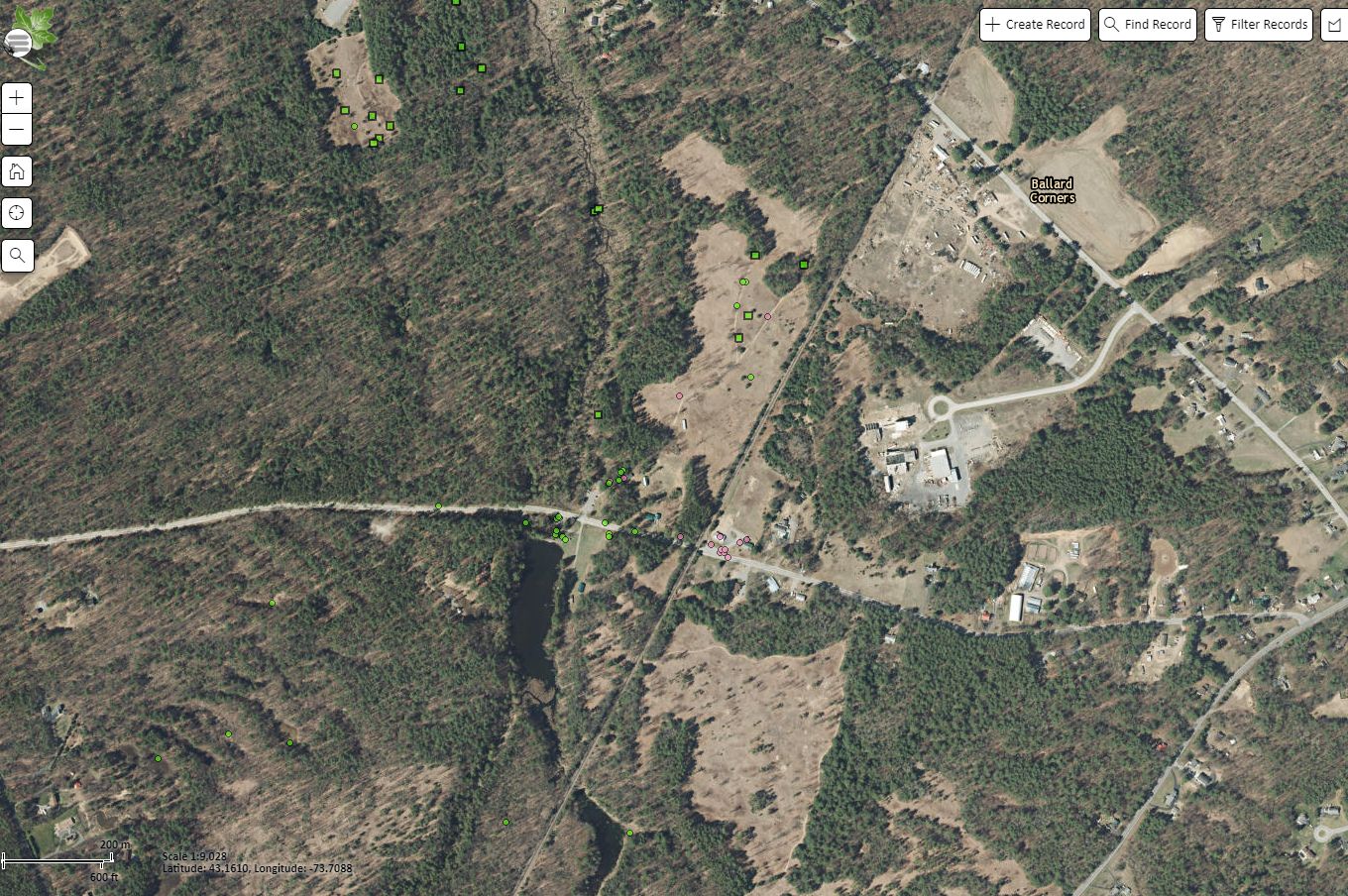 Figure 2. Oriental Bittersweet at the Saratoga Sandplains of the Wilton Wildlife Preserve 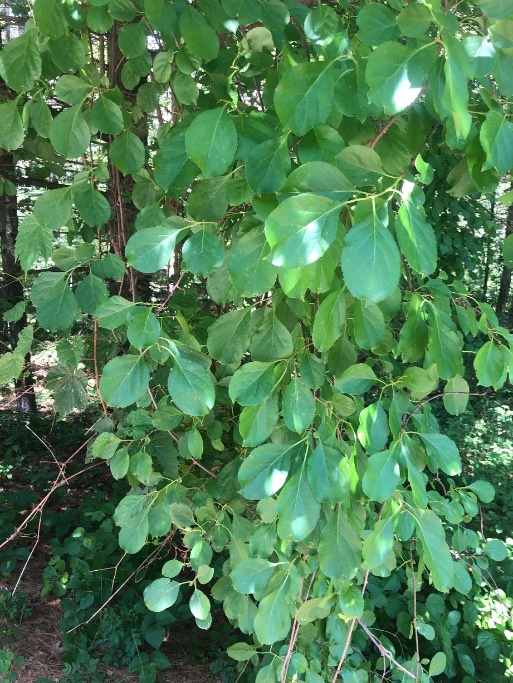 Figure 3. Great Mullein / Common Mullein at the Saratoga Sandplains of Wilton Wildlife Preserve 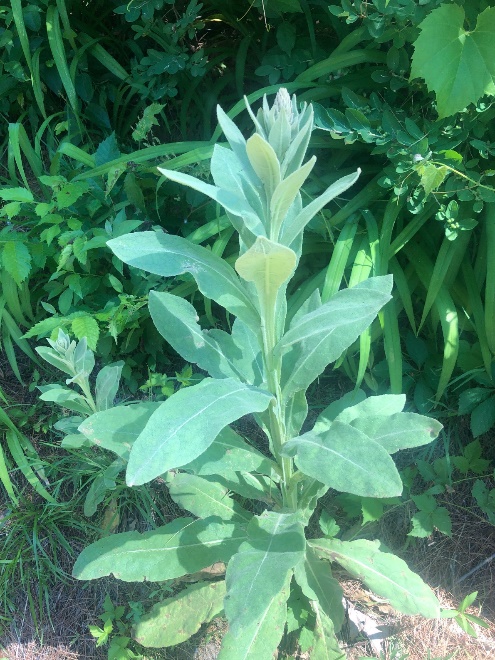 The New York State Department of Environmental Conservation provides financial support 	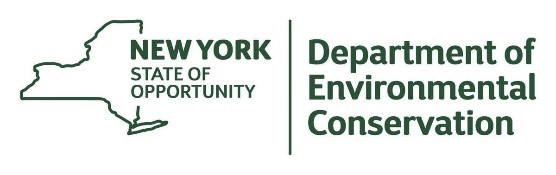 to The Capital Mohawk PRISM via the Environmental Protection FundCommon NameScientific NameLocations (GPS)Growth TypePhenologyGarlic Mustard Alliaria petiolata43.15483 -73.69801HerbaceousGone to Seed Japanese KnotweedReynoutria japonica43.15378 -73.69932HerbaceousVegetativeSpotted KnapweedCentaurea stoebe 43.15692 -73.69523HerbaceousVegetativeOriental BittersweetCelastrus orbiculatus43.15426 -73.70199VineVegetative Black LocustRobinia pseudoacacia43.1578 -73.69535TreeVegetativeHoneysuckleLonicera spp43.15462 -73.69831ShrubIn Seed Common ReedPhragmites australis 43.154  -73.70012HerbaceousVegetative Water ChestnutTrapa natans43.15373 -73.69926AquaticVegetative Great MulleinVerbascum thaspus43.1548 -73.69806Herbaceous Vegetative Crown VetchCoronilla varia43.15378 -73.69591Herbaceous FloweringJapanese Hops Humulus japonicus43.15466 -73.6983HerbaceousVegetative Birdfoot DeervetchLotus corniculatus43.15353 -73.6959HerbaceousFlowering 